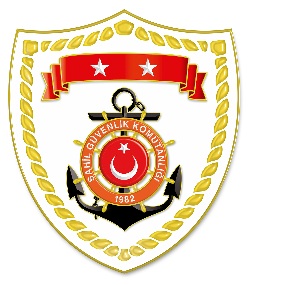 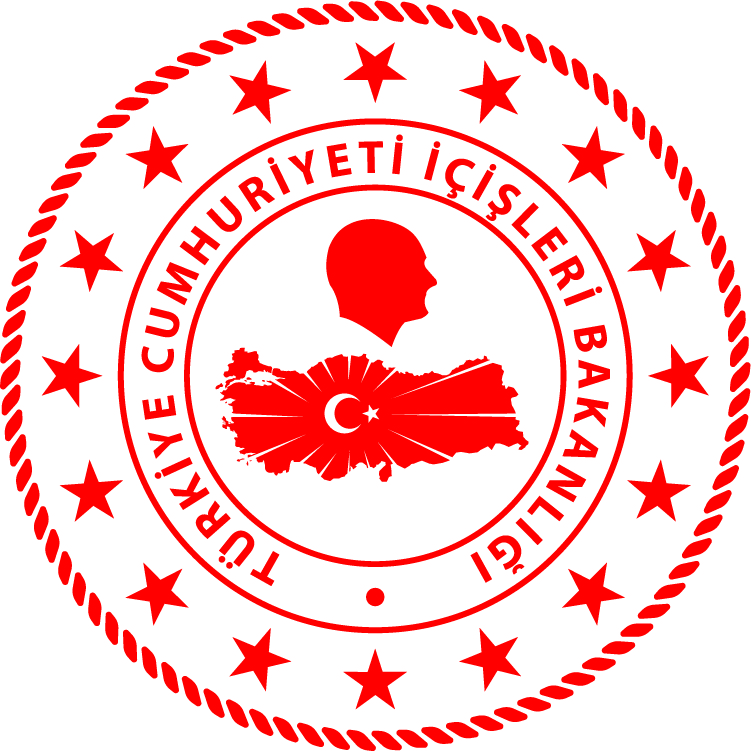 CG Aegean Sea Regional Command*Statistical information given in the table may vary because they consist of data related incidents which were occured and turned into search and rescue perations. The exact  numbers  at the end of  the related month is avaliable on sg.gov.tr/irregular-migration-statisticsNUDATELOCATION/PLACE AND TIMEIRREGULAR MIGRATION ASSETTOTAL NUMBER OF APPREHENDED FACILITATORS/SUSPECTTOTAL NUMBER OF RESCUED
MIGRANTS/ PERSONNATIONALITY OF RESCUED/APPREHENDED MIGRANTS ON THE BASIS OF DECLARATION122 September 2022Off The Coast of İZMİR/Çeşme
04.50Inflatable Boat-5050 Afghanistan222 September 2022Off The Coast of İZMİR/Dikili05.10Inflatable Boat-5646 Yemen, 10 Eritrea322 September 2022Off The Coast of AYDIN/Didim05.20Inflatable Boat-4542 Liberia, 1 Mali, 1 Sudan,1 Sierra Leone422 September 2022Off The Coast of AYDIN/Kuşadası13.25Life Boat-138 Liberia, 5 Yemen